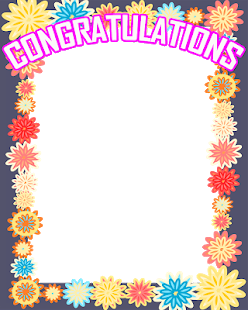 II A1DEYAAN BISANTHFIRST2POOJA SUMAN KARAPPILLYSECOND3GOUTHAM GIREESHTHIRDII B1TRISHA SUMIT SHARMAFIRST2ARCHIT ROHAN SULESECOND3AADHYA NAVEENTHIRDII C1RUDRA SAMBHAJI SAWANTFIRST2SERAH ANNA LAJUSECOND3MANASVI JEEVAN KHADPETHIRDII D1JACINTA GE0RGEFIRST2NADEEM AHMEDSECOND3MITHIL VENKATESHTHIRDII E1YASHMIT SHANU HALANKARFIRST2NEERAJ KRISHNAKUMAR MENONSECOND3JERIN YUHANON THOMASTHIRDII F1GREESHMA RAVIKUMAR KUNNAMBATHFIRST2AAYUSHI SWAINSECOND3RIDA FATIMA RIZVITHIRDII G1UMAMAH SIDDIQUA SYEDAFIRST2ABHINAV PRASAD NAIRSECOND3MARYAM SAFITHIRDII H1CHARUTA GOPAKUMARFIRST2ANN MIGHELA JIJUSECOND3ERINA JAINTHIRDII I1AADI SRIKESHAVFIRST2DANIELA KIARA PEREIRASECOND3DHANYA MIHIR SHAHTHIRDII J1JACHIGA VARSHA MARIADOSS RICHARDFIRST2SREEHARI PRASANTHSECOND3SHREYASH NIMMALATHIRD